Publicado en  el 31/10/2016 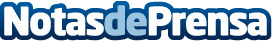 Scout, la nueva herramienta que permite detectar los NEOs más pequeñosEl programa obtiene datos de múltiples telescopios y los combina para poder identificar con días de antelación los cuerpos celestes que se puedan calificar como NEOs (objetos próximos a la Tierra, por Near-Earth Objects), así como el potencial peligro que pueden suponer para nosotros
Datos de contacto:Nota de prensa publicada en: https://www.notasdeprensa.es/scout-la-nueva-herramienta-que-permite Categorias: E-Commerce Software Otras ciencias http://www.notasdeprensa.es